ISTITUTO COMPRENSIVO STATALE DI MONTEODORISIO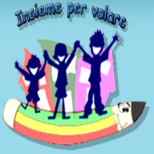 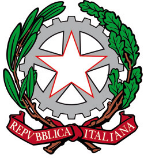 PIAZZA UMBERTO I, 24 66050 MONTEODORISIO (CH)C.F. : 83001430699 C.M.: CHIC824008 - Tel. e fax: 0873 316134Email: chic824008@istruzione.it, Email certificata: chic824008@pec.istruzione.itDOMANDA DI ISCRIZIONE ALLA SCUOLA DELL’INFANZIAAl Dirigente scolastico del 	(denominazione dell’istituzione scolastica)I sottoscritti Cognome  e nome …………………………………………………………………………………………………Data di nascita ……………….. Comune o Stato Estero di Nascita ……………………………… anno di provenienza all’estero …………………………………… Cittadinanza ……………………………………………Sesso …… Codice Fiscale ……………………………………………………………………………Comune di residenza ………………………………………… indirizzo ………………………………………Recapito telefonico (rete fissa/cellulare) …………………….. Altro recapito telefonico ………………………….Indirizzo e-mail……………………………………………………………………………Cognome  e nome …………………………………………………………………………………………………Data di nascita ……………….. Comune o Stato Estero di Nascita ……………………………… anno di provenienza all’estero …………………………………… Cittadinanza ……………………………………………Sesso …… Codice Fiscale ……………………………………………………………………………Comune di residenza ………………………………………… indirizzo ………………………………………Recapito telefonico (rete fissa/cellulare) …………………….. Altro recapito telefonico ………………………….Indirizzo e-mail……………………………………………………………………………in qualità di  genitore/esercente la responsabilità genitoriale  tutore  affidatario,CHIEDONOl’iscrizione del	bambin   	(cognome e nome)a codesta scuola dell’infanzia	per l’a. s. 2024-2025(denominazione della scuola)chiede di avvalersi,sulla base del piano triennale dell’offerta formativa della scuola e delle risorse disponibili, del seguente orario:orario ordinario delle attività educative per 40 ore settimanali oppureorario ridotto delle attività educative con svolgimento nella fascia del mattino per 25 ore settimanalioppureorario prolungato delle attività educative fino a 50 ore alla settimanachiede altresì di avvalersi:dell’anticipo (per i nati entro il 30 aprile 2022) subordinatamente alla disponibilità di posti e alla precedenza dei nati che compiono tre anni entro il 31 dicembre 2024.In base alle norme sullo snellimento dell’attività amministrativa, consapevole delle responsabilità cui va incontro in caso di dichiarazione non corrispondente al vero,dichiara/no che_l_ bambin  	(cognome e nome)	(codice fiscale)è nat_ a	il  	è cittadino  italiano  altro (indicare nazionalità)  	è residente a	(prov.)  	Via/piazza	n.	tel. 	Firma di autocertificazione*  	(Legge n. 127 del 1997, d.P.R. n. 445 del 2000) da sottoscrivere al momento della presentazione della domanda alla scuolaAlla luce delle disposizioni del Codice civile in materia di filiazione, la richiesta di iscrizione, rientrando nella responsabilità genitoriale, deve essere sempre condivisa dai genitori. Qualora la domanda sia firmata da  un solo genitore, si intende che la scelta dell’istituzione scolastica sia stata condivisa.Il sottoscritto, presa visione dell’informativa resa dalla scuola ai sensi dell’articolo 13 del Regolamento (UE) 2016/679 del Parlamento europeo e del Consiglio del 27 aprile 2016 relativo alla protezione delle persone fisiche con riguardo al trattamento dei dati personali, nonché alla libera circolazione di tali dati, dichiara di essere consapevole che la scuola presso la quale il bambino risulta iscritto può utilizzare i dati contenuti nella presente autocertificazione esclusivamente nell’ambito e per i fini istituzionali propri della Pubblica Amministrazione (decreto legislativo 30.6.2003, n. 196 e successive modificazioni, Regolamento (UE) 2016/679).Data	Presa visione *Alunno Adottato…………………………………………………………………………….…….NotaIn caso di alunno adottato indicare: nazionalità, anno di adozione, livello di conoscenza della linguaitaliana, eventuale certificazione socio-medico-sanitario…………………………………………………………………..Motivazione: Per predisporre il piano di accoglienza e di inserimento dell'alunno adottato secondo quanto stabilito dal vademecum dell'istituto e secondo le esigenze specifiche dell'alunno.Esercizio Potestà Genitoriale…………………………………………………………………………………………………………Nota: specificare se la potestà genitoriale è esercitata da entrambi i genitori oppure da madre, padre o da tutore legale ai sensi del Codice Civile e leggi collegate.Motivazione:Le suddette informazioni sono richieste ai fini della corretta gestione dell'educazione, dell'istruzione e dellatutela dei minoriALLEGATO SCHEDA BModulo per l’esercizio del diritto di scegliere se avvalersi o non avvalersi dell’insegnamento della religione cattolicaAlunno	 Premesso che lo Stato assicura l’insegnamento della religione cattolica nelle scuole di ogni ordine e grado in conformità all’Accordo che apporta modifiche al Concordato Lateranense (art. 9.2), il presente modulo costituisce richiesta dell’autorità scolastica in ordine all’esercizio del diritto di scegliere se avvalersi o non avvalersi dell’insegnamento della religione cattolica.La scelta operata all’atto dell’iscrizione ha effetto per l’intero anno scolastico cui si riferisce e per i successivi anni di corso in cui sia prevista l’iscrizione d’ufficio, fermo restando, anche nelle modalità di applicazione, il diritto di scegliere ogni anno se avvalersi o non avvalersi dell’insegnamento della religione cattolica.Scelta di avvalersi dell’insegnamento della religione cattolica	Scelta di non avvalersi dell’insegnamento della religione cattolica	Data	FirmaData  	Scuola	Sezione  	Art. 9.2 dell’Accordo, con protocollo addizionale, tra la Repubblica Italiana e la Santa Sede firmato il 18 febbraio 1984, ratificato con la legge 25 marzo 1985, n. 121, che apporta modificazioni al Concordato Lateranense dell’11 febbraio 1929:“La Repubblica Italiana, riconoscendo il valore della cultura religiosa e tenendo conto che i principi del cattolicesimo fanno parte del patrimonio storico del popolo italiano, continuerà ad assicurare, nel quadro delle finalità della scuola, l’insegnamento della religione cattolica nelle scuole pubbliche non universitarie di ogni ordine e grado.Nel rispetto della libertà di coscienza e della responsabilità educativa dei genitori, è garantito a ciascuno il diritto di scegliere se avvalersi o non avvalersi di detto insegnamento.All’atto dell’iscrizione gli studenti o i loro genitori eserciteranno tale diritto, su richiesta dell’autorità scolastica, senza che la loro scelta possa dar luogo ad alcuna forma di discriminazione”.N.B. I dati rilasciati sono utilizzati dalla scuola nel rispetto delle norme sulla privacy, previste dal d.lgs. 196 del 2003 e successive modificazioni e dal Regolamento (UE) 2016/679 del Parlamento europeo e del Consiglio.I sottoscritti dichiarano che il proprio/a figlio/a raggiunge e lascia l’edificio scolastico nella seguente modalità: INGRESSO □ per mezzo dello scuolabus□ o con un genitore □ con altra persona maggiorenne delegataUSCITA □ per mezzo dello scuolabus□ o con un genitore □ con altra persona maggiorenne delegataDICHIARANO INOLTRE1.di essere consapevoli che l’incolumità dei minori è un bene giuridicamente indisponibile; 2. di essere impossibilitati a garantire la presenza di un genitore o di un altro soggetto maggiorenne all’uscita da scuola; 3. di aver valutato le caratteristiche del percorso scuola-casa ed i potenziali pericoli, e di non aver rilevato situazioni di rischio; 4. di ritenere che il minore conosca il percorso ed abbia capacità autonome di gestire se stesso e il contesto ambientale, dimostrando di conoscere i corretti comportamenti e le principali regole della circolazione stradale, evidenziando maturità psicologica, autonomia e adeguate capacità di attenzione, concentrazione e senso di responsabilità, sufficienti per affrontare il percorso scuola-casa; 5. di aver adeguatamente istruito il minore sul percorso e sulle cautele da seguire per raggiungere l’abitazione o il luogo da noi indicato; 6. di impegnarsi ad informare tempestivamente la scuola qualora le condizioni di sicurezza abbiano a modificarsi o siano venute meno le condizioni che possano consentire l’uscita da scuola del minore senza accompagnatori. Pertanto i sottoscritti autorizzano il minore per l’anno scolastico 2024-25 all’uscita autonoma da scuola al termine delle lezioni, esonerando in tal modo il personale scolastico dalla responsabilità connessa all’obbligo di vigilanza. Luogo e data____________________________________ Firma genitore ________________________________Firma delegato_____________________________________ Firma genitore ___________________________________ Firma delegato_______________________________________